Edmodo Assignment – Human HypothesisThe Alien leader has hired our class to respond to their questions about human behavior and society. As your leader, I have some guidelines and criteria for your response to make sure we give them thoughtful, intelligent and clear responses. We want to make a good impression! 

1. Identify which social science would be best to address their question and explain why. If necessary, then suggest a modification to make it a sociological question since that is your area of expertise.
2. Find a reliable source of information to research the answer to the question. Summarize the relevant information you found. Be sure to identify your source and include a link.
3. Propose a hypothesis that would answer their question based on your sociological thinking and research. Explain it for them so they understand your thinking.
4. Connect your hypothesis with one of the three sociological perspectives. Explain how your proposed answer to the question reflects the focus of and thinking of that perspective. 

Deadline Tues, 9/1 by midnight
5 points each, total of 20 points on your Unit 1 Test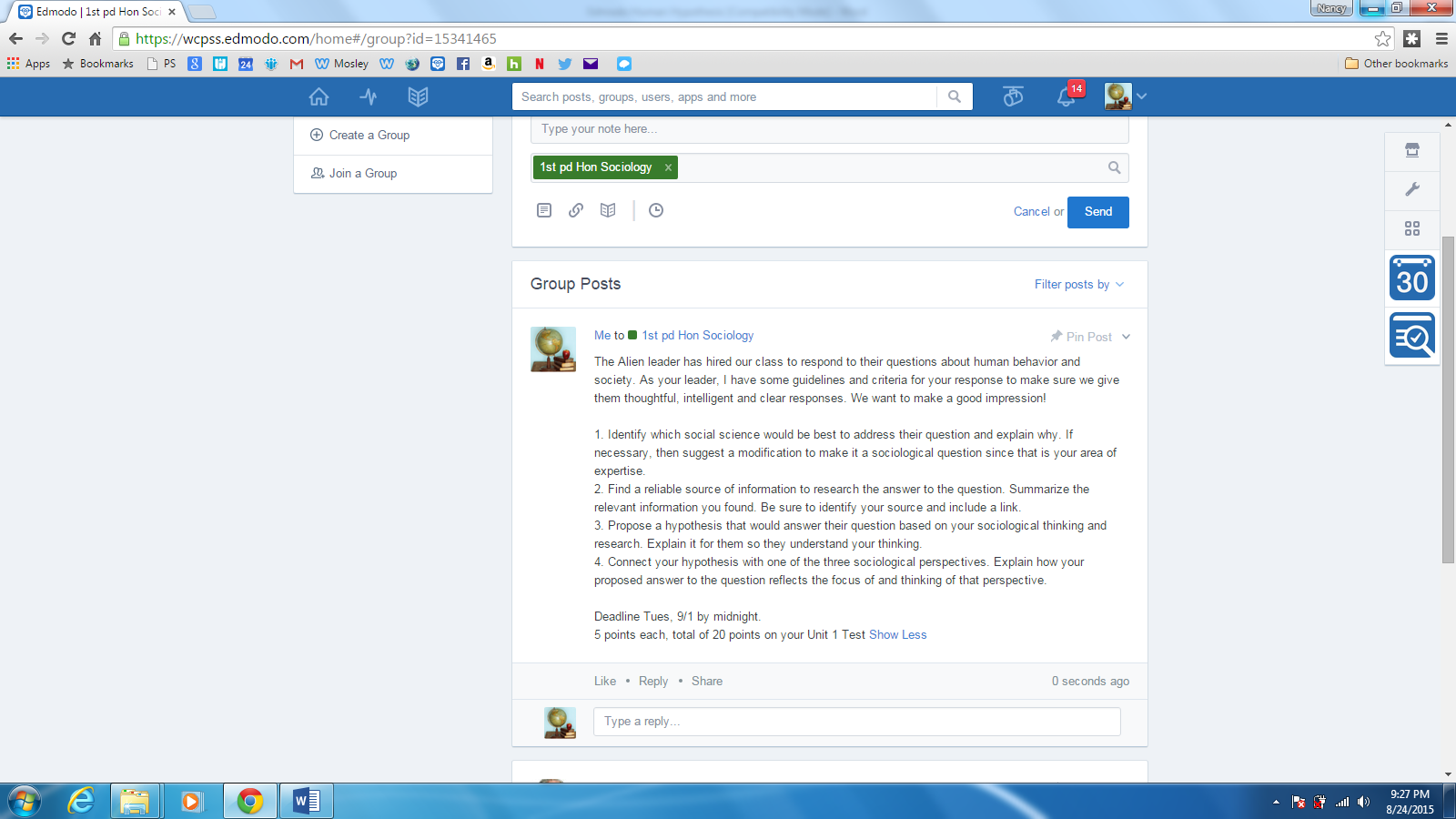 